HerstructureringTijdens een extra ondernemingsraad die plaatsvond op 09 april ’24 kondigde onze werkgever opnieuw een intentie aan tot een reorganisatie binnen de afdelingen JLABS en Global Public Health (R&D).Voor JLABS is er als reden meegegeven dat men de fysieke infrastructuur wil sluiten en zich meer gaat richten op het opschalen van ondersteuning aan startende life science-bedrijven, hierdoor zal er mogelijks impact zijn op de positie van 1 kaderlid.Binnen de afdeling Global Public Health (R&D) heeft men de intentie om de klinische ontwikkelingsprogramma’s voor knokkelkoorts (dengue) en de corona- en flavivirus uit te besteden. De ontwikkelingen van Lepra en Tuberculose zullen behouden blijven.Door deze intentie is er hierdoor een mogelijkse impact op 9 kaderleden en 2 bedienden.Verdere voortzetting van deze informatie en consultatiegesprekken zal gebeuren tijdens een extra ondernemingsraad op 22 april ’24.Sociale Verkiezingen van 16 tot 23 mei:Vervanging kader-kandidaat:Oorspronkelijk dienden we 5 ACV-kaderleden in als kandidaat bij de werkgever voor de sociale verkiezingen. Wegens persoonlijke redenen was er één kandidaat die zichzelf terugtrok voor de verkiezingen. De verkiezingsprocedure voorziet dan dat wij deze kandidaat nog kunnen vervangen door iemand anders. Vandaag mogen we bekendmaken dat Peter Vermeulen (kaderlid in R&D) de belangen van zijn collega’s mee zal komen verdedigen. Peter vind je terug op de comitélijst in Beerse op plaats 26 en op de ondernemingsraadlijst (één lijst voor Beerse en Geel) voor kaderleden op plaats 5.Morgen, dinsdag 16 april, zullen onze ACV-kandidaten aan de poorten in Geel, Beerse en Olen flyers bedelen. In deze flyers worden al onze kandidaten bekend gemaakt (met uitzondering van Peter Vermeulen 😊). Leuk aan deze flyer is dat er een waardebon in zit voor een gadget. Zorg dus zeker dat je onze kandidaten niet voorbij loopt aan de poort!Met syndicale groeten,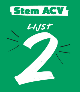 ACV – BIE